8路SATAII 6U VPX高速存储模块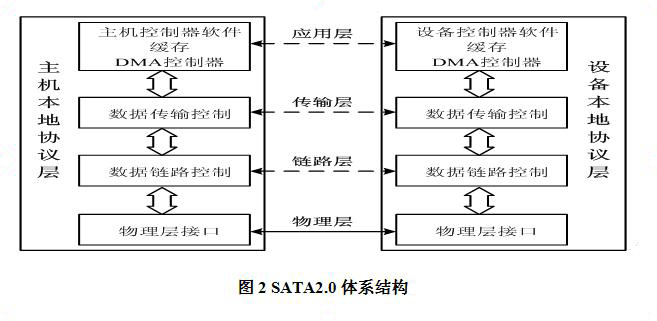 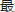 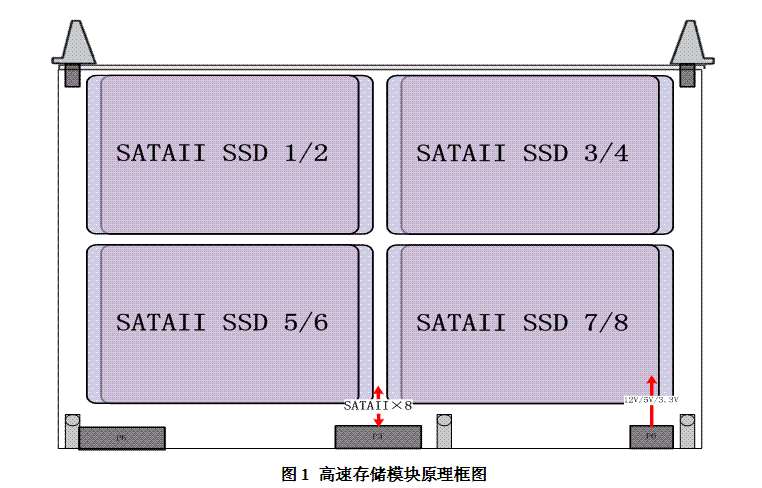 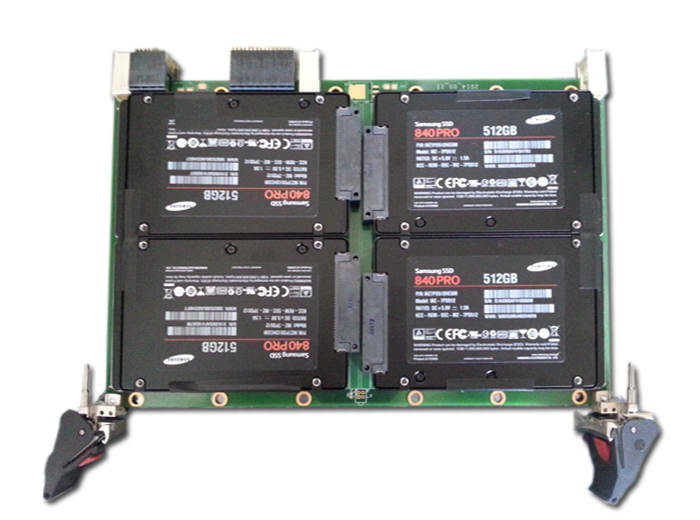 